THE EFFECT OF USING STORYTELLING TECHNIQUEON STUDENTS’ SPEAKING SKILL ATMTS AL-IKHLASIYAH SEI BULUH A ThesisBySEKAR SARI NSTNPM: 171224098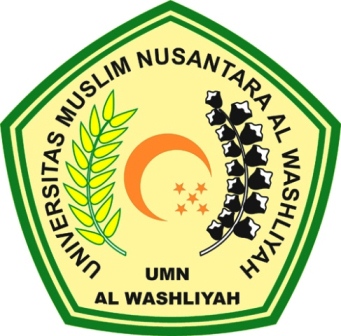 ENGLISH EDUCATION DEPARTEMENTFACULTY OF TEACHER TRAINING AND EDUCATIONUNIVERSITAS MUSLIM NUSANTARA AL WASHLIYAH MEDAN2021